NÁRODNÁ RADA SLOVENSKEJ REPUBLIKYVIII. volebné obdobieČíslo:              /2023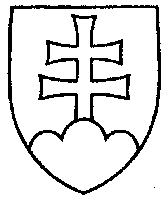 NávrhUZNESENIE NÁRODNEJ RADY SLOVENSKEJ REPUBLIKYz  .............  2023k návrhu na vyslovenie súhlasu Národnej rady Slovenskej republiky s uzavretím Rámcovej zmluvy medzi Slovenskou republikou a Rakúskou republikou o cezhraničnej spolupráci v oblasti záchrannej zdravotnej službyNárodná rada Slovenskej republikypodľa čl. 86 písm. d) Ústavy Slovenskej republiky A.  v y s l o v u j e  s ú h l a ss uzavretím Rámcovej zmluvy medzi Slovenskou republikou a Rakúskou republikou o cezhraničnej spolupráci v oblasti záchrannej zdravotnej služby	B.  r o z h o d l a, žeRámcová zmluva medzi Slovenskou republikou a Rakúskou republikou o cezhraničnej spolupráci v oblasti záchrannej zdravotnej služby je medzinárodnou zmluvou podľa článku 7 ods. 5 Ústavy Slovenskej republiky, ktorá má prednosť pred zákonmi.